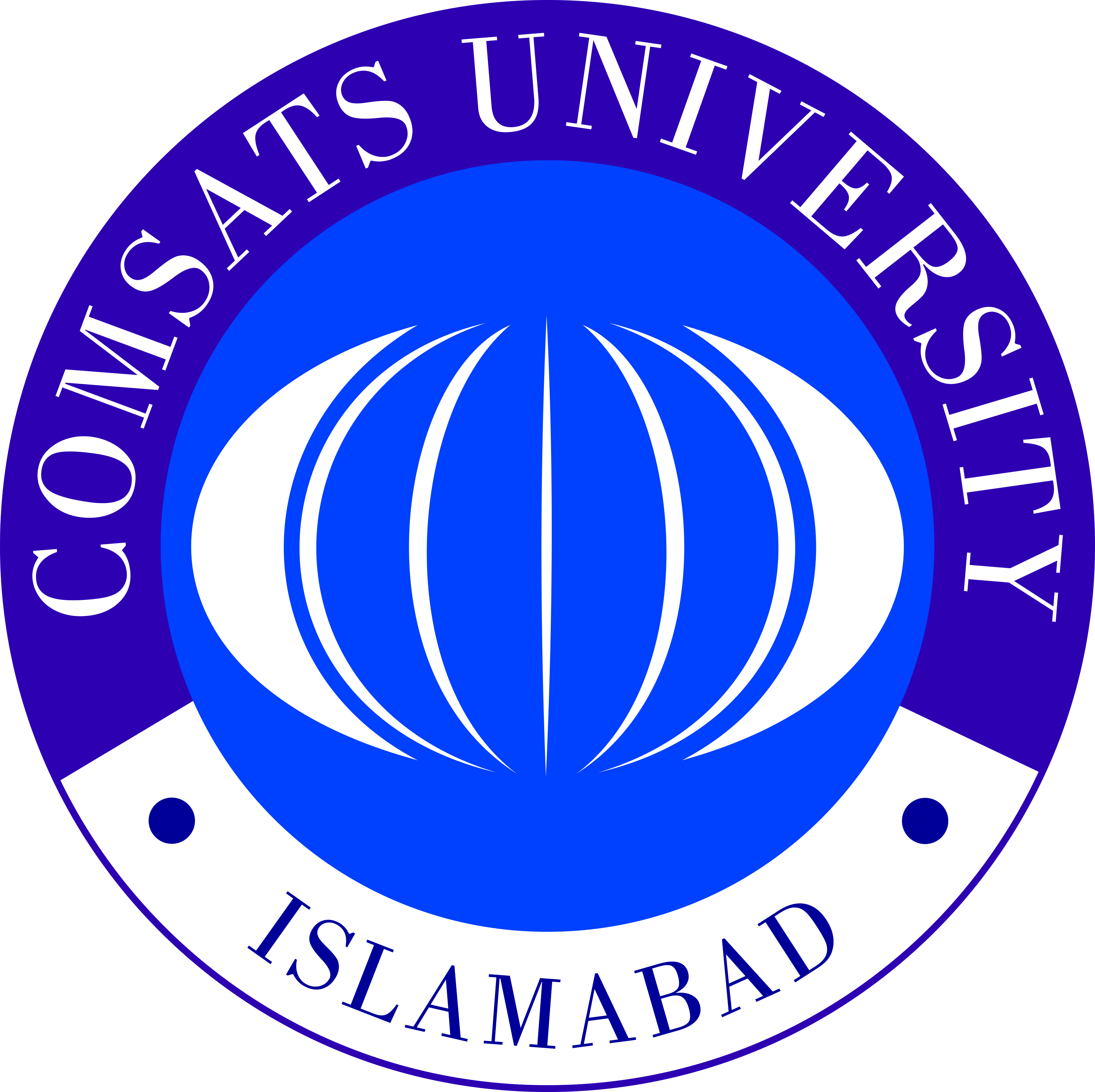 COMSATS University Islamabad Attock CampusName: 				                  Registration No: 				Program: 				                  Department: 					Contact No: 				__________Students/Guardian Sign:			Subject: 										__________Description: Remarks by DepartmentBatch Advisor: Program Coordinator:HoD:Marked to: _________________For Office Use OnlyRemarks by LDC (Concerned):__________________________________________________Concerned to :                                                                                                                  SignatureRemarks by Assistant (Concerned):_____________________________________________ ___________________________________________________________________________Signature